ROMPIENDO BARRERAS EN TARIJAPRESUPUESTO.-DIRECTIVA 1: NOMBRE DEL PROYECTO: Rompiendo Barreras en Tarija (RBET)Elaborado por: Estudiantes de 7mo B de primaria.2: LOCALIZACION, MUNICIPIO Y COMUNIDAD:Barrio Las Pascuas, distrito 7, área de influecia de la Unidad Educativa Hermann Gmeiner de Aldeas SOS, Tarija. El Barrio Las Pascuas se encuentra enla zona nor oeste de la ciudad e Tarija, se trata de un distrito cuya población es mayormente migrante y dedicada a labores ligadas al comercio y  la construcción. 3: DESCRIPCION DEL PROYECTO:A través de charlas, teatro, proyección de películas y la publicación de una revista, se trata de reflexionar y  orientar sobre los temas que son de interés y preocupación de los jóvenes:Drogadicción, sexualidad, relaciones familiares; entre otros.4: JUSTIFICACION DEL PROYECTO: Las charlas, la viencia del teatro y las películas son un medio de contencion para continuar , asi tambien como la reflexión que provoca la publicación sirven para evitar que los jóvenes se dediquen a realizar acciones de las que luego se arrepentiran. La zona del mercado campesino, lugares como la cirrcunvalación, barrios como tres de mayo y los asentamientos se consideran lugares peligrosos por la violencia que se manifiesta: violaciones, venta de droga, robos y otras situaciones de violencia. No queremos que los jovenes del distrito, que se hallan influenciados por lo señalado, desvien sus caminos al encontrarse en situaciones de riesgo por ser parte de estas zonas, esa la principal razón para la realización del proyecto5: OBJETIVOS:Objetivo generalFomentar  la reflexión de los jóvenes del barrio Las Pascuas ante la problemática de la drogadicción, la violencia y las relaciones familiares que se presentan en el distrito 7, en tiempo de siete meses (desde inicios del mes de febrero hasta el mes de agosto)OBJETIVOS ESPECÍFICOS:Elaborar un diagnóstico sobre la situación de la violencia en el barrio Las Pascuas del Distrito 7 de Tarija.Identificar organizaciones y personas que puedan ser parte de nuestra red de relaciones.Planificar acciones-difusión de películas, teatro, charlas- que posibiliten la reflexión y prevención sobre la drogadicción, la violencia y la relaciones familiares tendientes a la ruptura6: ARBOL DE PROBLEMASEfectosProblemaCausas7: ARBOL DE OBJETIVOSFinesSoluciónAcciones8: ALTERNATIVAS DE SOLUCION  Y RESULTADOS ESPERADOS: Tener un dossier de datos fidedignos sobre la situación de los jóvenes  y la violencia, particularmente la referida a la drogadicción,  en el Barrio Las Pascuas, distrito 7.Establecer una red de contactos con instituciones como INTRAID, hogar “la Colmena”, el Servicio Departamental de Salud, Facultad de Psicología de la Universidad  Autónoma Juan Misael Saracho, policía nacional( Fuerza Especial de Lucha Contra El Crimen FELCC)Elaborar material destinado a la difusión de información sobre la drogadicción, sus efectos, las causas que la provocan y la prevención contra la drogadicción, se tratará de una revista cuyo nombre es: “la voz de los que callan”Fortalecimiento, a través de la organización de charlas, sociodramas, video y radio foros,  de actitudes diligentes y de prevención y evitación de la drogadicción entre los jóvenes del Barrio las Pascuas, distrito 7.9: MARCO LÓGICO10: CRONOGRAMANota: NO se coloca enero pues en Bolivia es mes de vacación de verano.Los chicos disfrutan de ella partir de diciembre, por ello actividades como la elaboración de logos, estatutos  y cronogramase cuentan a partir de febrero, cuando se inician las clases11: MIEMBROS DE LA ASOCIACIÓN: 12: FOTOS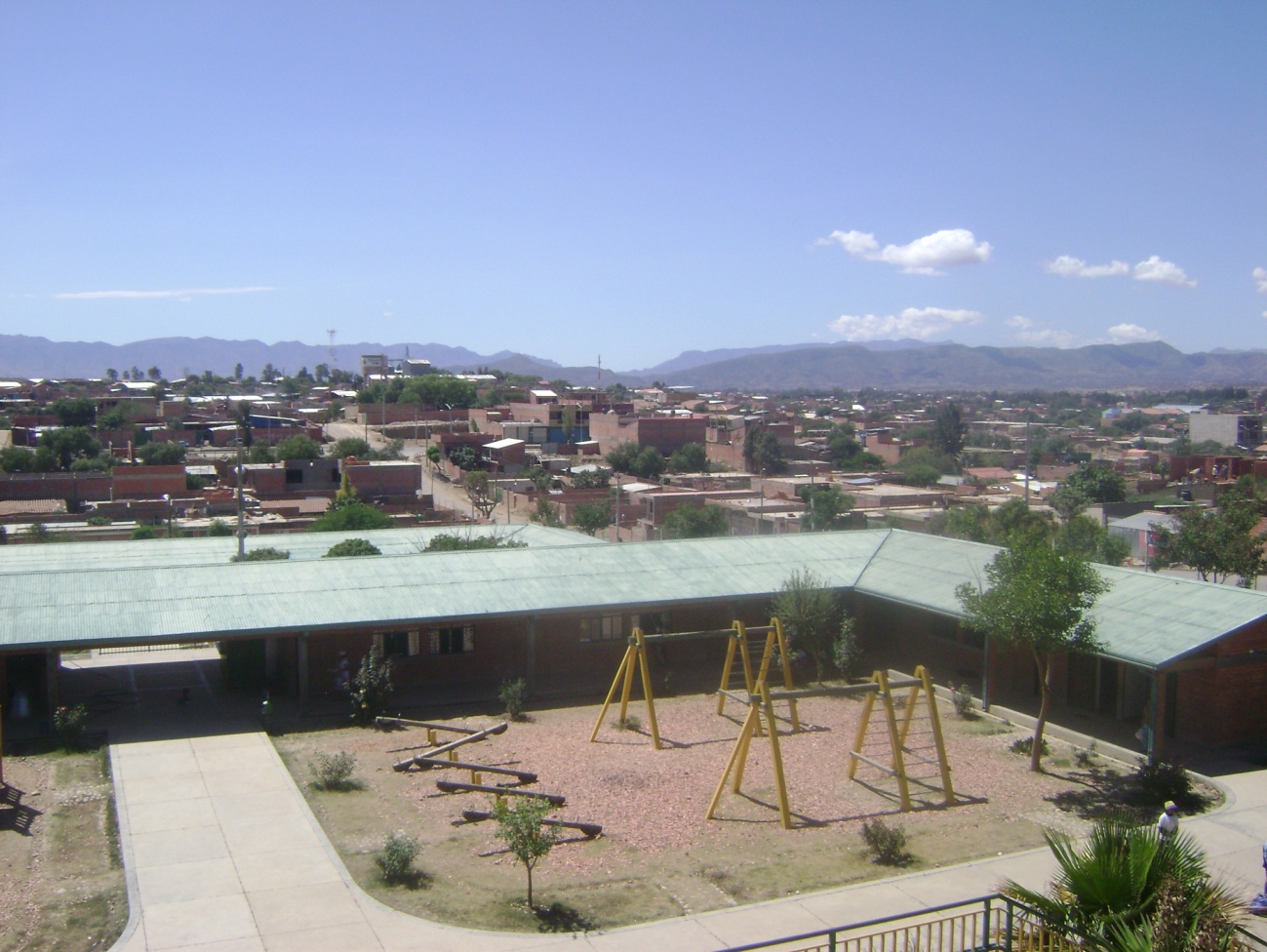 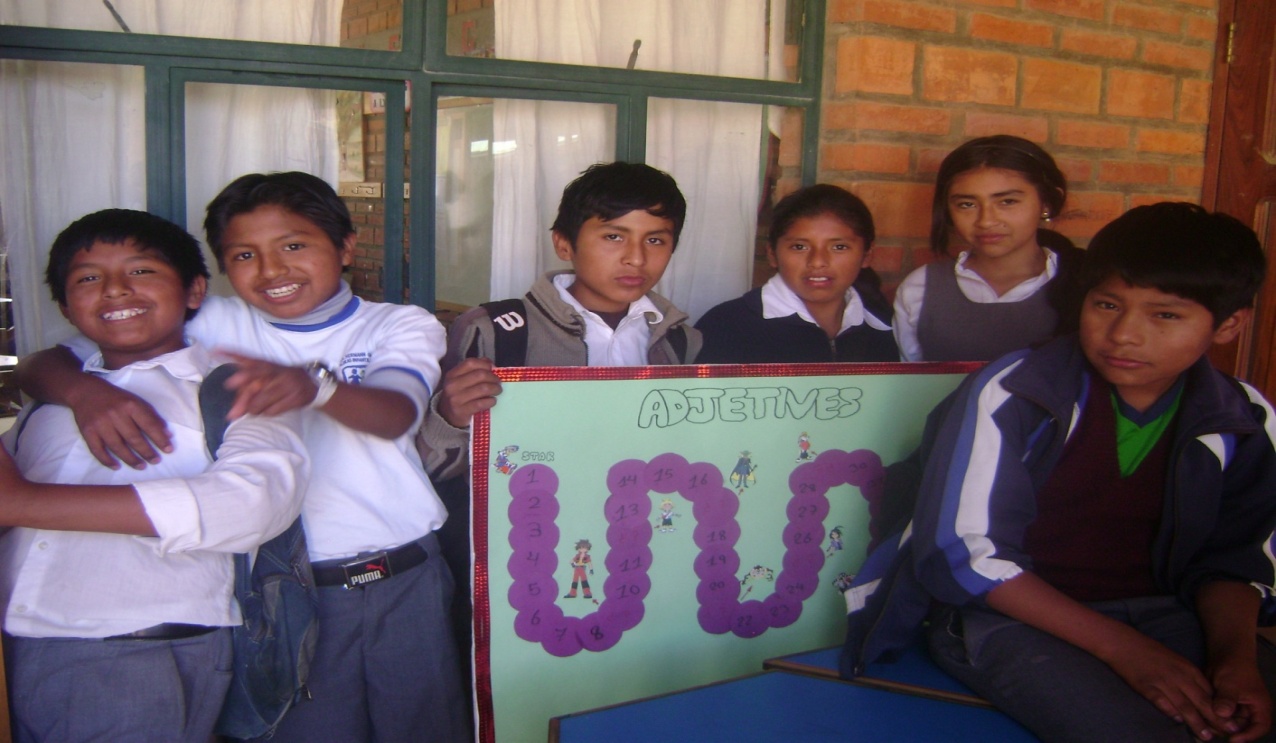 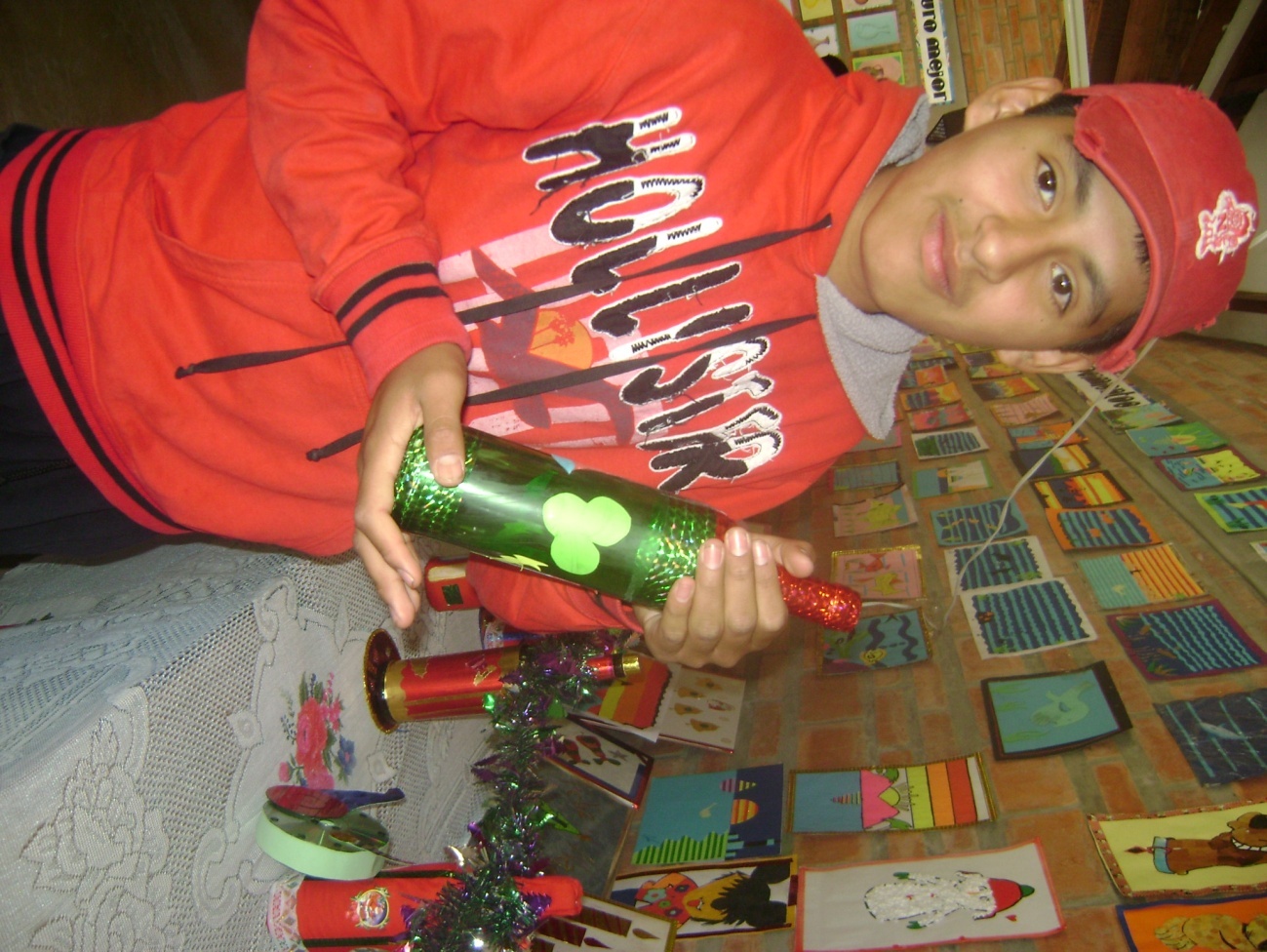 13: Dirección de contacto: Colegio Hermann Gmeiner, Aldeas SOS, Barrio Las Pascuas, Distrito 7, calle Tigüipa, sin número.Casilla: 201Tel. +591-04- 6661937Tarija-BOLIVIAe-mail: rbet36@latinmail.com"rompiendo barreras en Tarija jóvenes emprendedores sociales" COMOVAMOS A DENOMINARLORompiendo  barreras en TarijaQUÉ VAMOS A HACERDiagnosticar los intereses o preocupaciones de los jóvenes en el barrio las pascuas (distrito 7)Identificar y instituciones y personas que puedan ser parte de la red de relaciones de Rompiendo Barreras en Tarija (RBET)Planificar, por lo menos, 2  charlas  por  semestre  con  expertos   en  los  temas que  nos  interesan  a los  jóvenes, particularmente el referido a la drogadicción. Editar una  revista  sobre  el estado y prevención de la drogadicción, destinada a  adolecentes del barrioAyudar a los  jóvenes a evitar  la drogadicción a través de presentaciones  de  teatro y musicales, referidas a la problemática de la drogadicciónRealizar tres presentaciones   de  películas  sobre la drogadicción, con su respectivo foroPARA QUÉQUEREMOS HACERLOPara ayudar a los jóvenes del barrio las pascuas (distrito 7) con sus problemas personales  y evitar la drogadicciónCÓMOVAMOS A HACERLOCon sondeos, entrevistas, recopilación de testimonios, encuestas,  análisis de documentos CON QUÉVAMOS A HACERLORecursos económicos  y humanosCON QUIENVAMOS A HACERLOCon la ayuda de estudiantes de la UE Hermann Gmeiner , nuestros docentes INTRAID, CIES y SEDES y Universidad Domingo SavioCUANDOVAMOS A HACERLODesde Febrero 2011 hasta agosto del 2011 DÓNDEVAMOS A HACERLOUnidad  Educativa Hermann GminerCÓMOSABREMOS SI HEMOS LOGRADO LOS RESULTADOSFotografías, vídeos, cartas, sugerencias recibidas, listas de asistencia CUÁNTOCUESTA HACERLO5719 Bs MaterialCantidadCosto unitarioCosto TotalMaterial de escritorio2 docenas de lapiceras12  Bs24  BsPapelUna resma3030 BsFotocopias100                      0.2020 BsMovilidad501.5075 BsRefrigerios360103600 BsMaterial didáctico4100400 BsVestuario, teatro15351050 BsTotal5199 BsImprevistos520 BsCosto  total 5719 BsNOMBRE Y APELLIDOCARGOLucas Bautista Presidente Miguel Angel Galvan   Secretario Cristian Luís Medina Oquendo  TesoreroNivelIndicadoresMedios de verificaciónSupuestoObjetivo generalFomentar  la reflexión de los jóvenes del barrio Las Pascuas ante la problemática de la drogadicción, la violencia y las relaciones familiares que se presentan en el distrito 7Hasta finales de agosto y principios de septiembre del 2011. 100% de los jóvenes del barrio Las Pascuas -distrito 7- son sensibilizados sobre las causas y consecuencias de la drogadicción en lo físico, psicológico y socialDocumentación del proyecto: fotos, listas, memorias, dossiers, agendas de trabajo.Los jóvenes del barrio de las pascuas, tienen acceso  a  información que les ayuda a evitar y disminuir el consumo de drogas. Mejorando las relaciones familiares, vecinales y sociales.Objetivos específicosElaborar un diagnostico sobre la situación de la violencia en el barrio Las Pascuas del Distrito 7 de Tarija.Identificar organizaciones y personas que puedan ser parte de nuestra red de relaciones.Planificar acciones-difusión de películas, teatro, charlas- que posibiliten la reflexión y prevención sobre la drogadicción, la violencia y la relaciones familiares tendientes a la rupturaHasta  finales de marzo del 2011 se tiene el diagnóstico sobre la situación de la violencia en el barrio Las Pascuas del Distrito 7 de Tarija.A finales de marzo del 2011 se tiene el listado del 90% organizaciones y personas que puedan ser parte de nuestra red de relaciones.de instituciones.Hasta finales de agosto del 2011 se realiza la publicación de dos números de “la voz de los que callan”, se realiza una  charla    con la participación de   expertos   en  los  temas relacionados con la drogadicción. Se realiza una presentación de  teatro y musicales, referida a la problemática de la drogadicciónTres presentaciones   de  películas  sobre la drogadicción, con su respectivo foroCuestionarios, visitas a domicilios del barrio.Entrevistas con los dirigentes del barrio.Charlas con los encargados de seguridad.Listado de contactos, agendas, registro de las actividades.Fotografias lista de asistentes, archivos de notas, registro de resultados.Informes de evaluación de las actividades.Resultados:Tener un dossier de datos fidedignos sobre la situación de los jóvenes  y la violencia, particularmente la referida a la drogadicción,  en el Barrio Las Pascuas, distrito 7.Establecer una red de contactos con instituciones como INTRAID, hogar “la Colmena”, el Servicio Departamental de Salud, Facultad de Psicología de la Universidad  Autónoma Juan Misael Saracho, policía nacional( Fuerza Especial de Lucha Contra El Crimen FELCC)Elaborar material destinado a la difusión de información sobre la drogadicción, sus efectos, las causas que la provocan y la prevención contra la drogadicción, se tratará de una revista cuyo nombre es: “la voz de los que callan”Fortalecimiento, a través de la organización de charlas, sociodramas, video y radio foros,  de actitudes diligentes y de prevención y evitación de la drogadicción entre los jóvenes del Barrio las Pascuas, distrito 7.ActividadesConformación de la asociación RBET.Elaboración de un listado de contactos personales, institucionales y empresariales Elaboración de un listado de textos y documentos relacionados a la drogadicción.Capacitación de los miembros de la  asociación con respecto a la problemática de la drogadicción.Identificación de tareas y organización de comisionesElaborar material destinado a la difusión de actividadesCronogramar actividades destinadas a la comunidadRealización de actividades por comisionesRecursos o mediosReuniones de miembros de la asociaciónPapeles,  lapiceras, marcadoresAgenda, guía telefónica, guía empresarialFichas, lapiceras, computadora, impresoraCuadernillo, lapiceras, archivadores, pizarras, marcadores, borradores, data showListado de miembros, cámara fotográficaListado de miembros, papelografos, pizarrones, masking, marcadores, tijeras, papeles, revistas usadasCotizaciones, búsqueda de auspicios, entrevistas, testimonios, grabaciones, fotografías, impresiones, distribuciónPizarra, marcadores, mapeo, Programa de acción al minuto.Presupuesto: Bs 5. 719 (ver detalle en cuadro de presupuesto)Nov. Nov. Nov. Nov. Dic.Dic.Dic.Dic.Feb.Feb.Feb.Feb.Mar.Mar.Mar.Mar.AbrAbrAbrAbrMayMayMayMayJun. Jun. Jun. Jun. Jul. Jul. Jul. Jul. AgoAgoAgoAgoSepSepSepSepACTIVIDADES1234123412341234123412341234123412341234Análisis de la realidadxxxxIdentificación de idea emprendedoraxxxxElección de directivaxxElaboración de proyectoxxxxInicio de actividades oficialesxxxDiseño de logosxxElaboración de estatutosxxxDiseño de plan de actividadesxxxxEjecución de actividades según planxxxxxxxxxxxxxxxxxxxxxxxxElaboración de memoria final del proyectoxxxxxContacto con grupo socioxxxxxxxxxxxxxxxxxxxxxxxxxxxxxxxxxxxxxxxxTeresa  ArenasLucas BautistaLuis MedinaJulieta ÁvilaJosé Ángel BravoArtemio MichagaInés CayoAmílcar CallpaLuis MoscosoRoxana esposoAlex ChoqueLuis RamosCarola GalvánJosé Ángel ColqueRonald RíosCintia GonzalesJuvenal ColqueRaúl SolanoBelén GuzmánJuan CoronadoVladimir HurtadoVerónica LlanosBeymar CruzMaría MancillaMiguel Ángel GalvánJimena PacoMiguel GarcíaMaría RiveroRaúl GarecaYesika RomeroJuan Carlos MamaniYenni VilacahuaJuan Domingo MancillaAna BarriosFabián Martínez